Institución Educativa San Joaquín de las Ánimas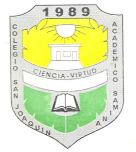 Sistema deEvaluación y Promoción Institucional(SIEE)JUSTIFICACIÓN:Todas las Instituciones Educativas del país deben dar cumplimiento al decreto 1290 del 2009 que reglamenta la evaluación del aprendizaje y promoción de los estudiantes en los niveles de educación básica y media y establece que cada una de ellas debe elaborar su propio sistema a partir de las condiciones de su entorno, de las necesidades de su población y de los objetivos y metas planteados en su proyectos educativo institucional - PEI. La Institución Educativa Técnica en Computación  San Joaquín de las Animas, tiene como premisa fundamental de trabajo  lograr que todos sus estudiantes alcancen de manera exitosa el desarrollo de sus competencias básicas, ciudadanas y laborales específicas, nuestro objetivo es que nuestros estudiantes adquieran conocimientos, habilidades y valores que los preparen para ser mejores seres humanos que logren su desarrollo y su felicidad y las de las personas que los rodean.Conscientes que la evaluación interna es parte del proceso formativo y que debe estar interrelacionada con la evaluación externa nos planteamos un sistema que pretende ser formativo, motivador, orientador, que propone varias técnicas de evaluación y analiza de manera interrelacionada sus resultados, se centra en la forma como el estudiante aprende garantizando la calidad de esos aprendizajes, es transparente, continua y sustentada en el proceso de aprendizaje.El presente sistema fue aprobado mediante acuerdo No. 07 del 4 de noviembre de 2014FUNDAMENTACIÓN:La Institución Educativa San Joaquín para el año 2020 será reconocida, posicionada y aprobada por todas las entidades competentes en el área de influencia; porque brinda a sus usuarios una educación técnica en Computación, atendiendo a todos los programas flexibles e inclusivo, desde el preescolar hasta el grado 11º, acorde con los avances tecnológicos, científicos, culturales y sociales; que permitan reestructurar la comunidad educativa con identidad regional y proyección social.  La Institución Educativa San Joaquín ofrece una educación de calidad e inclusiva, donde se integrarán todos los modelos flexibles, atendiendo a la interculturalidad de nuestro país, para formar bachilleres competentes laboralmente, con profundización en computación como formación básica laboral, resaltando la consolidación de valores, conocimientos y expectativas para asumir con responsabilidad los retos de superación personal, comprometido con el cuidado en el  desarrollo del medio ambiente y bienestar colectivo.Modelo pedagógico que se maneja en el Establecimiento Educativo:El modelo pedagógico de la Institución Educativa Técnica en Computación  San Joaquín de las Animas, es el constructivista, aplicando la pedagogía como concepto didáctico en la enseñanza orientada a la acción, considera al alumno poseedor de conocimientos y se basa en las siguientes propuestas metodológicas:La teoría del aprendizaje significativo: el aprendizaje tiene que ser lo más significativo posibleAprendizaje por descubrimiento: no hay forma única de resolver los problemas, no es pertinente enseñar cosas acabadas, sino los métodos para descubrirlas.Las zonas de desarrollo: un nuevo aprendizaje debe suponer cierto esfuerzo para que realmente implique un cambio de una zona de desarrollo real,  a una zona de desarrollo próximo.El aprendizaje centrado en la persona-colectivo: la persona-colectivo interviene en el proceso de aprendizaje con todas sus capacidades, emociones, habilidades, sentimientos y motivaciones.Aprender imitando modelos: permite el aprendizaje por observación, mediante la imitación, por lo general inconsciente, de las conductas y actitudes de personas que se convierten en modelos, cuyos patrones de comportamiento son aprendidos en un proceso de aprendizaje de tres fases: atención, retención y reproducción.La metodología activa: La metodología activa se debe entender como la manera de enseñar que facilita la implicación y la motivación.El aprendizaje cooperativo, dinámico o comunicativo: en la enseñanza se debe desarrollar un conjunto de actividades que propicien la interacción de la persona-colectivo con el medio, con sus pares o el docente.La teoría de las inteligencias múltiples: en nuestro ser habitan siete diferentes inteligencias que nos permiten abordar el mundo de manera diversa, y en toda persona algunas de ellas están más o menos desarrolladas que otras.Ecología de la educación: el ambiente de aprendizaje en un aula o proceso constructivista, se configura como resultado de diversos factores. El saber procedimental: relacionado con la habilidad para ejecutar una acción o secuencia de acciones siguiendo métodos, técnicas y/o estrategias adecuadas a la resolución de una tarea concreta. El saber actitudinal: concerniente a la habilidad para vincular el saber y el saber hacer a valores, principios o normas que configuran nuestras actitudes, asegurando que la búsqueda del éxito y el progreso personal-colectivo no se contradigan con el bienestar social.Características de la evaluación que se maneja en el Establecimiento EducativoLa Institución Educativa Técnica en Computación  San Joaquín de las Ánimas, define las características que debe tener la evaluación en su interior, teniendo como base lo establecido en el decreto 1290, proponemos las siguientes:Integral, es decir que tenga en cuenta todas las dimensiones del desarrollo del ser humano, observe y direccione el actuar del estudiante de acuerdo a los valores que promueve la institución.Continua, basada en el seguimiento que se realiza de forma periódica y constante desde cada área y de forma interrelacionada, para apreciar el avance y las dificultades de cada estudiante durante el proceso formativo.Sistémica, organizada y coherente con el modelo pedagógico y sus principios, con mecanismos eficientes y confiables acordes a este y que faciliten el permanente mejoramiento del estudiante.Flexible, para que permita el desarrollo de modelos educativos flexibles, respetando su esencia sin perder de vista sus objetivos.Interpretativa, que comprenda el significado de los resultados para lograr un proceso coherente en la formación de los estudiantes, que asegure la revisión constante y mejora continua del proceso, es decir la toma de decisiones oportuna para lograr el objetivo de la formación.Participativa, que integre a los estudiantes como sujetos activos de su propio aprendizaje, mediante la utilización de estrategias de autoevaluación, coevaluación y heteroevaluación.Formativa,  que permita reorientar los procesos educativos de manera oportuna con el fin de mejorar el proceso pedagógico.Certificadora, que permita constatar el estado real de los desempeños y competencias de los estudiantes más allá de un juicio valorativo, como una acción pedagógica formativa, con el fin de definir acciones de mejoramiento y determinar la promoción de los estudiantes.Criterios de evaluación que se manejan en el Establecimiento EducativoLa Institución Educativa Técnica en Computación  San Joaquín de las Animas, define los criterios de evaluación que promulgará y promoverá al interior del Establecimiento Educativo. La evaluación en  la Institución Educativa Técnica en Computación  San Joaquín de las Ánimas, es integral contemplando las dimensiones del ser, del saber, del saber hacer y del convivir en cada una de las áreas obligatorias y fundamentales.La evaluación será por competencias básicas, transversales y especificas por el área. Cada Área define las competencias, de acuerdo con los estándares curriculares y el plan de áreas y los seguimientos curriculares.Todas las actividades institucionales podrán ser objeto de Evaluación en cada una de las áreas respectivas por lo tanto los estudiantes deben asistir puntualmente a ellas, participar activamente y mantener un comportamiento acorde con las mismas.  En caso de que el  estudiante no pueda llegar puntualmente a la Institución podrá  ser evaluado en forma presencial, escrita u oral.En casos especiales como representaciones deportivas, culturales, artísticas y demás, los estudiantes deben presentar certificación del certamen, inmediatamente se presente en la institución, para realizarle las actividades de evaluación.Para las faltas de hasta tres días el estudiante deberá presentar excusa médicas o la excusa valida (caso de salud o calamidad domesticas). Elaborada por el padre, madre o acudiente para que pueda presentar los trabajos, evaluaciones,  actividades de apoyo y superación del logro realizada durante el tiempo de inasistencia. En caso de inasistencias mayores por diferentes eventualidades, es obligatorio presentar el soporte que lo justifique.En todas las ares será obligatorio tener en cuenta las tres alternativas para la evaluación con los siguientes porcentajes: autoevaluación, coevaluación y  heteroevaluación; los siguientes porcentajes: 10%, 10% y 80% respectivamente.La autoevaluación debe considerarse en términos de que el mismo estudiante reconozca sus alcances, fortalezas, debilidades y falencias, entre otros aspectos, y pueda el mismo definir estrategias eficaces de mejoramiento.Las competencias básicas y especificas del área y las unidades de producción, se presentan a los estudiantes al iniciar cada periodo haciendo énfasis en las intencionalidades y en el procedimiento de evaluación, dejando evidencias escritas en el formato de seguimiento de actividades. El nivel de alcance de las competencias laborales y ciudadanas, expresadas no solo en desempeños conceptuales, sino en la solución de problemas complejos que trascienden las situaciones de aula y se conviertan en criterios generales de evaluación, ya que están vinculadas al desarrollo de actitudes, y habilidades personales y sociales, que no necesariamente subyacen a un dominio especifico del saber y que por el contrario transversalizan el currículo escolar, apoyando al estudiante en su ejercicio como ciudadano.El ritmo de aprendizaje, definido como la capacidad que tiene un individuo para aprender de forma rápida o lenta un contenido. Implica que el docente al iniciar el año escolar realice una adecuada evaluación diagnostica a fin de poder determinar los ritmos de aprendizaje de cada estudiante y poder así flexibilizar su plan de estudios en actividades, estrategias y conceptualizaciones que apunten al aprendizaje de todos los alumnos.La evaluación requiere una gran variedad de técnicas para recoger la información, esto implica recurrir a diferentes medios e instrumentos de acuerdo a las circunstancias y a los objetivos propuestos, entre los cuales podemos citar test, pruebas, casos, problemas, informes, actividades, ejercicios grupales e individuales, entre otros.Estrategias para valorar integralmente a los estudiantesLa Institución Educativa Técnica en Computación  San Joaquín de las Animas, propone las siguientes estrategias de valoración para sus estudiantes, teniendo en cuenta las tres condiciones de la competencia, el saber, el hacer y el ser, las cuales deben ser tenidas en cuenta en los planes de aula:Relacionadas con el saber:Evaluación diagnóstica al inicio de cada año y/o al comienzo de cada unidad temática, para determinar el nivel de apropiación de conceptos básicos y el desarrollo de competencias fundamentales en cada asignatura. Fundamenta la toma de decisiones en cuanto a las acciones de nivelación que conviene adelantar.Evaluaciones cortas al final de las clases, ya sean orales o escritas, individuales o grupales, para determinar la asimilación y apropiación de conceptos o la aplicación de procedimientos a situaciones determinadas.Evaluaciones parciales tanto escritas como orales, durante cada periodo, para indagar sobre el estado de las competencias específicas de cada área de acuerdo al desarrollo del currículo. Hacen énfasis en la comprensión, el análisis, la discusión critica, la apropiación y la aplicación de conceptos. Permite apreciar el proceso de organización del conocimiento y las capacidades para producir formas alternativas de solución de problemas.Evaluaciones finales o generales, tanto orales como escritas, realizadas al final de un periodo, las cuales indagan por la apropiación global de las competencias específicas de cada área de acuerdo al desarrollo del currículo. Hacen énfasis en la comprensión, el análisis, la discusión critica, la apropiación y la aplicación de conceptos. Permite apreciar el nivel de aprovechamiento global del estudiante en cada área.Evaluaciones censales o externas, corresponde a las realizadas por entes externos, sean de carácter nacional, regional o internacional, (Pruebas SABER) las cuales permiten apreciar el desempeño institucional dentro del ámbito educativo local, regional, nacional e internacional y a partir de allí proponer mecanismos de mejoramiento interno.Relacionadas con el hacer:Trabajos en grupo, actividades en equipo que permitan a los estudiantes pone en juego habilidades específicas en situaciones determinadas: mesas redondas, foros, paneles, debates, seminarios, demostraciones, prácticas de laboratorio, prácticas en proyectos pedagógicos transversales o proyectos pedagógicos productivos.Elaboración de informes y trabajos, siguiendo las pautas y orientaciones establecidas por el maestro y a partir de normas de calidad establecidas.Realización de exposiciones, entrevistas y reportajes, en las cuales se apliquen con propiedad y corrección los requisitos que suponen tales técnicas.Ejecución de talleres o actividades significativas en clase, de forma individual o en grupo, con su respectiva puesta en común y retroalimentación.Ejecución de actividades complementarias, talleres, actividades de refuerzo, salidas pedagógicas y trabajos de consulta con su respectiva sustentación.Presentación completa y organizada del cuaderno, portafolio, carpeta o archivos de trabajo de cada área, incluyendo los trabajos de clase, las evaluaciones escritas y demás documentos que evidencien el trabajo realizado en el transcurso del año o periodo lectivo.Presentación de apuntes organizados, con letra legible y una ortografía adecuada al nivel en que se encuentra el estudiante.Producciones escritas que respondan a determinadas intenciones comunicativas y evidencien el nivel alcanzado en la apropiación de conceptos y el desarrollo de habilidades y destrezas específicas de cada área.Relacionadas con el ser:La autoevaluación estudiantil, al finalizar cada periodo, o en otros momentos del proceso educativo, para afianzar su compromiso personal, su identidad, sus valores y su responsabilidad.La evaluación entre docente y estudiante sobre los diferentes procesos académicos, para favorecer dinámicas de realimentación mutua.El registro de observaciones sobre la integración de las actitudes formativas, y el cumplimiento de las normas establecidas en el manual de convivencia.El registró de actitudes y comportamientos que evidencian la integración y vivencia de los valores que promulga el Establecimiento Educativo,  en el aprendizaje y en la interacción escolar para contribuir a su formación como ciudadano.Proceso de autoevaluación de los estudiantesLa autoevaluación es una estrategia muy conveniente para educar en la responsabilidad y para aprender a valorar, criticar y reflexionar sobre el propio proceso de enseñanza y aprendizaje realizado por el estudiante. Se entiende por autoevaluación la valoración cualitativa y el ejercicio de calificación que hace un estudiante de su proceso de aprendizaje, desde el punto de vista de los factores motivacionales, afectivos, cognitivos y socio culturales que inciden en sus propios resultados.Todos los estudiantes al final de cada periodo académico diligenciaran un instrumento diseñado para esta finalidad con los criterios para la autoevaluación en cada una de las áreas.  La nota de la autoevaluación deberá ser respetada por el docente y tendrá un valor del 10% de la nota definitiva del desempeño actitudinal.   La  Institución Educativa Técnica en Computación  San Joaquín de las Ánimas, adopta como formato único de autoevaluación de los estudiantes el siguiente esquema. La Institución Educativa Técnica en Computación  San Joaquín de las Animas, respetará los sistemas de evaluación propias de cada uno de los modelos educativos flexibles que utilice según las necesidades de sus estudiantes.ELEMENTOS QUE DEFINEN EL SISTEMA DE EVALUACIÓNEscala de valoración institucionalLa Institución Educativa Técnica en Computación  San Joaquín de las Animas, con la finalidad de asignar una valoración a los desempeños de los estudiantes en las diversas áreas adopta una escala numérica de 1.0 a 5.0 determinando que solo se hará uso de un decimal por lo tanto los demás decimales no se tendrán en cuenta en ningún caso y que no se realizara ningún tipo de aproximación hacia arriba ni hacia abajo.La equivalencia con la escala nacional es la siguiente:Desempeño superior: se entiende como la excelencia en el alcance de los estándares básicos, las orientaciones y los lineamientos establecidos por el Ministerio de Educación Nacional y lo establecido en el Proyecto Educativo Institucional - PEI. Esto implica un alcance del 91 al 100% lo cual corresponde a una escala numérica de 4.6 a 5.0.Desempeño alto: se entiende como el alcance destacado de los estándares básicos, las orientaciones y los lineamientos establecidos por el Ministerio de Educación Nacional y lo establecido en el Proyecto Educativo Institucional - PEI. Esto implica un alcance del 80 al 90% lo cual corresponde a una escala numérica de 4.0 a 4.5.Desempeño básico: se entiende como el cumplimiento de los mínimos exigidos en los estándares básicos, las orientaciones y los lineamientos establecidos por el Ministerio de Educación Nacional y lo establecido en el Proyecto Educativo Institucional - PEI. Esto implica un alcance del 60 al 79% lo cual corresponde a una escala numérica de 3.0 a 3.9.Desempeño bajo: se entiende como la NO superación de los mínimos exigidos en los estándares básicos, las orientaciones y los lineamientos establecidos por el Ministerio de Educación Nacional y lo establecido en el Proyecto Educativo Institucional - PEI. Esto implica un alcance por debajo del 59% lo cual corresponde a una escala numérica de 1.0 a 2.9.Aunque se utilicen escalas numéricas estas valoraciones no son mecánicamente sumativa, ningún periodo tiene un mayor valor que el otro y la evaluación final debe corresponder a una valoración integral del estudiante que tenga en cuenta si adquirió o no las competencias básicas necesarias para ser promovido al grado siguiente. La valoración numérica  no excluye la necesidad de señalar de forma cualitativa, por parte del docente, las fortalezas y dificultades de los estudiantes en las diferentes áreas.Registro de evaluación y periodicidad de la entrega de informesLa Institución Educativa Técnica en Computación  San Joaquín de las Ánimas, presentará y entregará formalmente el informe académico de cada uno de sus estudiantes a sus respectivos padres o acudientes cada terminación de periodo y aclarará inquietudes en torno al seguimiento del proceso en forma periódica, en caso de que se genere la inquietud.El año escolar está distribuido así: cuatro periodos de 10 semanas cada uno, sin incluir las actividades de desarrollo institucional. La calificación definitiva de cada periodo tendrá un peso del 25% de la valoración definitiva, al terminar el año lectivo se define un informe final donde se ubica al estudiante en la escala de valoración nacional con fortalezas, debilidades,  recomendaciones y se define su promoción o no al grado siguiente.Cuando un estudiante, por motivos de salud competencia de alto rendimiento, intercambio cultural internacional, o similares no puede cumplir con el proceso normal evaluativo, se debe asumir como un caso especial que debe ser resuelto, en primera instancia por el docente que orienta el área y en caso de que no se pueda resolver en instancia, debe ser resuelto en el consejo académico.Adicionalmente el informe debe contener la descripción de indicadores comportamentales con avances y dificultades de acuerdo al manual de convivencia del Establecimiento Educativo.En caso de que algún periodo haya sido valorado con desempeño bajo y las dificultades no hayan sido superadas con las actividades de recuperación propuestas, la valoración definitiva asignada será de desempeño bajo.La estructura definida para los informes académicos tiene como finalidad ofrecer a los padres de familia o acudientes, información completa, clara, comprensible e integral sobre el desempeño de los estudiantes. Además de presentar la realidad del aprovechamiento académico de cada estudiante, hará referencia a realidades  actitudinales, comportamentales y de convivencia. Dicho informe contendrá los siguientes elementos: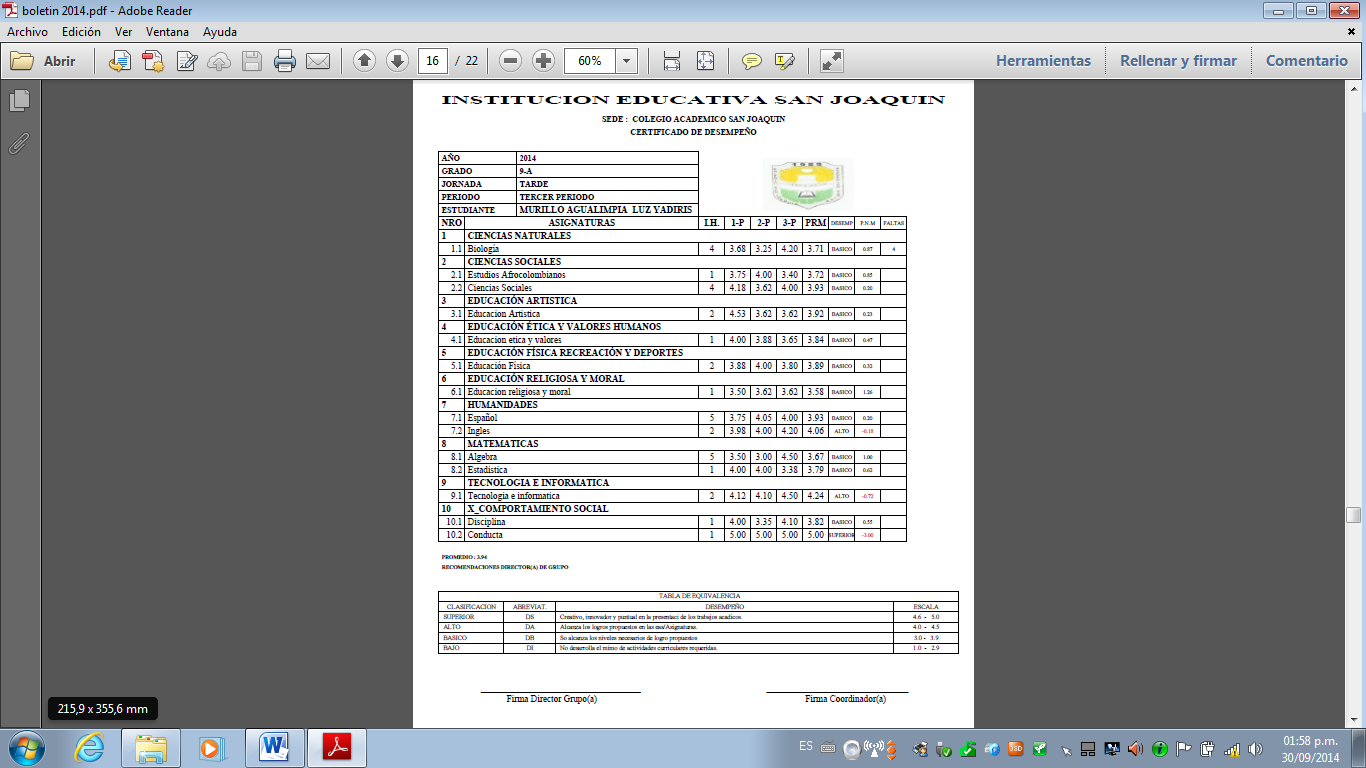 Estrategias de recuperación para los estudiantes con dificultadesCada área establecerá unos procesos y estrategias que serán llevados a cabo dentro del horario que se establezca y que propenden por el mejoramiento de aquellos estudiantes que hayan quedado con desempeños bajos en el transcurso de un periodo académico. Esta actividad es una responsabilidad compartida por los docentes, los estudiantes y los padres de familia o acudiente. Se define un formato denominado “plan de mejoramiento individual” que se entrega al estudiante y al padre de familia finalizado cada periodo escolar, el cual incluye: la descripción de la situación académica del estudiante, la estrategia de refuerzo (puede ser un taller, una guía, un caso, que se le explicará personalmente al estudiante) y la presentación de una prueba escrita o sustentación.Esta actividad se realizara al finalizar el periodo académico, en el caso de no alcanzar el desempeño básico,  se le dará una nueva oportunidad en el periodo que sigue, hasta culminar el año escolar, en cuya finalización ya no se modificará su desempeño.Al terminar la recuperación se deberá dejar constancia en el formato de recuperación establecido para el efecto el cual deberá reposar en los archivos de la secretaría académica.Conformación de la comisión de evaluación y promociónEl rector debe convocar al Consejo académico para conformar una comisión de evaluación y promoción para cada grado cuya función es hacer seguimiento en los periodos a los desempeños académicos y de convivencia de los estudiantes, tomar decisiones en cuanto a las estrategias a seguir y al finalizar el año escolar tomar decisiones sobre la promoción de los estudiantes.Cada comisión está conformada por:-Coordinador académico-Coordinador de convivencia- Profesor titular del grado-Un representante de los padres de familia-Orientador(a) escolarLas comisiones podrán sesionar con un quorum de la mitad más uno, y cuando lo consideren conveniente podrán citar a otras personas a la comisión. En las reuniones de cada periodo académico, esta comisión también analizara los casos de desempeño superior para definir los estímulos que se les otorgaran y los casos de desempeños bajos para remitirlos a las instancias necesarias con el fin de comprometer a los estudiantes con su proceso de formación y a su familia con un acompañamiento más cercano. Criterios de promociónLos criterios de promoción son los elementos que certifican si el estudiante ha desarrollado adecuadamente una fase de formación y puede continuar sus estudios en una fase posterior.  Estos criterios relacionan diferentes dimensiones del desarrollo de los estudiantes y se definen de la siguiente manera:Los estudiantes que según la escala de calificación definida queden en el desempeño bajo (1 a 2.9) en tres (3) o más áreas no podrán ser promovidos al siguiente grado, ni tendrán derecho a realizar actividades de recuperación en la última semana de actividades correspondiente al año escolar. A cada uno de estos casos se le realizará un informe individual donde se registren las diferentes estrategias de apoyo que se realizaron para mejorar su proceso académico a lo largo del año escolar, el cual deberá ser estudiado por la comisión de evaluación y promoción.Los estudiantes que no superen los desempeños básicos en dos áreas tendrán derecho a presentar actividades de recuperación que incluyan explicaciones y actividades en la última semana del calendario académico. Para ser promovido el estudiante debe aprobar mínimo una de las áreas, si no lo logra o no se presenta a la recuperación sin una excusa debidamente justificada, reprobará el grado.Al finalizar el año escolar y antes de la última semana la institución realizara un curso remedial al que tendrán acceso todos los estudiantes con dificultades académicas en una o más áreas. Una vez finalice este curso la comisión de evaluación y promoción podrá determinar la promoción de los estudiantes y definir aquellos que puedan presentar actividades de recuperación.Si un estudiante pierde la misma área por segundo año consecutivo queda a discreción de la comisión de evaluación y promoción, si reprueba el grado o es promovido al siguiente, después de realizar un análisis individual de las acciones de mejoramiento adelantadas por el estudiante y por el docente.Si un estudiante acumula el 20% de inasistencias injustificadas en tres o más áreas, reprobará el grado.Cuando el establecimiento educativo determine que un estudiante no puede ser promovido al grado siguiente debe garantizarle el cupo para que continúe con su proceso formativo.Para graduarse, los alumnos de grado undécimo deberán haber presentado las pruebas SABER once, en el calendario que le corresponde a la institución, haber aportado las certificaciones correspondientes a los grados no cursados en la institución, presentar la certificación de prestación del servicio social obligatorio y desarrollar un proyecto en  la modalidad de la institución.Promoción anticipadaLa promoción anticipada al grado superior se hace al finalizar el primer semestre académico, según lo establece el artículo 7 del decreto 1290/2009. Durante el primer periodo del año escolar el consejo académico, previo consentimiento de los padres de familia, recomendará ante el consejo directivo, la promoción anticipada al grado siguiente, del estudiante que demuestre un rendimiento superior en el desarrollo cognitivo, personal y social en el marco de las competencias básicas del grado que cursa. También se puede aplicar para aquellos estudiantes que se encuentren reiniciando un mismo grado cuando se aprecia su esfuerzo por superar las debilidades presentadas que le ocasionaron repetir el año académico.La IE San Joaquín de las Ánimas define el procedimiento para poner en práctica la promoción anticipada.El rendimiento superior se demuestra obteniendo en todas las áreas una nota correspondiente a desempeño superior (4.6 a 5.0)Que el estudiante no haya tenido dificultades de orden disciplinario  durante el periodo escolar en curso.Que el desarrollo socio-afectivo del estudiante facilite el proceso de adaptación a la exigencia cognitiva y social del grado siguiente.Que los padres de familia o acudiente del estudiante presenten comunicación escrita aceptando la promoción anticipada y asumiendo los compromisos derivados de la misma.Que el consejo directivo de la institución apruebe la promoción anticipada del estudiante, de lo cual debe quedar constancia en las actas de dicho consejo y en el registro escolar.Expedición de la resolución rectoral oficializando la promoción.Las valoraciones obtenidas en el primer periodo se guardaran como definitivas del grado que cursaba y serán las correspondientes al primer periodo del grado al que ha sido promovido.El estudiante promovido debe iniciar de forma inmediata un proceso de nivelación orientado por la coordinación académica a través de talleres y sustentaciones que le permitan adaptarse a las condiciones y exigencias del nuevo grado.Estrategias de valoración por nivel de desempeño superiorLos estudiantes que consideren tener nivel superior en algún área pueden solicitar la suficiencia de la misma.El Establecimiento Educativo programara para el área correspondiente una prueba de suficiencia que cubra todos los logros que se deben desarrollar en el año escolar. Para considerar que la ha superado la nota obtenida debe corresponder al nivel de desempeño superior (4.6 a 5.0).Cuando un estudiante la supere deberá asistir en las horas destinadas a esa área a otra donde presente menos habilidad. Si corresponde a otro profesor la nota final será consensuada entre los dos.La suficiencia solo se aplica en el primer periodo académico, en caso de que esta sea en todas las áreas se seguirá el procedimiento de la promoción anticipada.Instancias, procedimientos y reclamaciones de los estudiantes y padres de familia El Establecimiento Educativo debe revisar el manual de convivencia para garantizar que los mecanismos de solución a las discrepancias que tienen origen en los resultados de las evaluaciones sean objetivos, claros, sencillos y conocidos por todos los miembros de la comunidad educativa. En este apartado se deben establecer las instancias a las que deberán recurrir estudiantes y padres de familia cuando requieran hacer algún reclamo o solicitar alguna aclaración relacionada con los resultados de las evaluaciones. Cuando un estudiante o sus padres o acudiente consideren necesaria alguna aclaración o reclamación a los resultados de la evaluación deberá seguir en su orden las siguientes instancias:Docente del área: quien resuelve y aclara lo relacionado directamente con su asignatura.Docente titular del grupo: quien resuelve situaciones globales o generales de desempeño que involucran más de una asignatura, o cuando existe alguna dificultad particular con un docente de área.Coordinador académico: quien resuelve situaciones globales o generales que no pudieron ser resueltas por el docente titular del grupo.Comisión de evaluación: quienes escuchan nuevamente a las partes involucradas y propone sugerencias de acuerdo.Consejo directivo: quien es la instancia de máxima decisión al interior de la institución y que una vez analiza la situación presentada toma la decisión definitiva.Acciones que garantizan la aplicación del sistema institucional de evaluación por parte de los directivos docentes y docentes.Cada institución debe definir los mecanismos que utilizara para garantizar que todos sus directivos docentes y docentes sigan los lineamientos establecidos en el sistema de evaluación de los estudiantes.Oficialización del sistema institucional de evaluación por parte del consejo directivo.Regulación del consejo académico del SIEE.Registro del desempeño de los estudiantes en las planillas de seguimiento. Auditorías internas programadas con personal de la institución para monitorear la ejecución y calidad de los procesos evaluativos internos.Acompañamiento de las coordinaciones de área a los docentes.Mecanismos de participación de la comunidadEl sistema institucional de evaluación es una construcción continua donde participan todos los estamentos que conforman el Establecimiento Educativo y todos los órganos del gobierno escolar. Por lo tanto es necesario que en su discusión y mejoramiento participen el Consejo directivo, el Consejo académico, el Consejo de padres, los docentes y el Consejo estudiantil.La Institución Educativa Técnica en Computación  San Joaquín de las Ánimas, regula los mecanismos de participación de la comunidad educativa teniendo en cuenta los siguientes aspectos:Construcción o redefinición del sistema institucional de evaluación de estudiantes por parte del Consejo académico.Conformación de mesas de trabajo, lideradas por el consejo académico, donde participen todos los miembros del gobierno escolar. Ajuste al sistema con base en las conclusiones emanadas de las mesas de trabajo.Aprobación del sistema de evaluación por parte del Consejo directivo.Divulgación del SIEE mediante la página web del colegio, y mediante la realización de talleres a todos los miembros de la comunidad educativa.Revisión anual del SIEE a la luz de los nuevos lineamientos del MEN de la secretaria de educación y de las experiencias propias en su aplicación.Firma de aprobación del SIEE por los padres de familia en el proceso de matrícula.Procedimientos administrativosEl Establecimiento Educativo está obligado a expedir las constancias de desempeño cuando estas sean solicitadas por los padres de familia, acudientes o el mismo estudiante, en el momento en que sean requeridas. Es un documento mediante el cual la institución certifica el desempeño de un estudiante durante un año escolar, por lo tanto debe contener la información de los informes periódicos  con su equivalencia a la escala nacional de valoración. Si la constancia es solicitada una vez a finalizado el año escolar debe incluirse la información relacionada con la aprobación o no del grado que se encontraba cursando el estudiante.Con objeto de contar con la información veraz y oportuna la institución establecerá el registro escolar,  documento donde reposa el historial académico de cada estudiante desde el momento de su ingreso a la institución hasta el día en que se retira o es egresado. Este registro contiene:Datos de identificación del estudianteInforme de valoración por cada grado cursado o en cursoResultado de los procesos de evaluación adelantadosLas novedades que surjan de la evaluación, especialmente las que resultan de la aplicación de las estrategias de apoyo. SEGUIMIENTO:Anualmente durante la semana de la autoevaluación institucional se realizara una reunión con el consejo directivo para analizar la siguiente información:Resultados obtenidos por los estudiantes de grado 5 y 9 en pruebas SABER (para los años en que se apliquen) frente a los obtenidos por las otras instituciones educativas del municipio, del departamento y del país.Resultados obtenidos por los estudiantes de grado 11 en pruebas SABER frente a los obtenidos por las otras instituciones educativas del municipio, del departamento y del país.Resultados obtenidos por los estudiantes de grado 5, 9 y 11 en las pruebas internas adelantadas en las diferentes áreas para compararlos con los resultados en las pruebas externas.Comparación de los resultados obtenidos en el periodo de análisis frente a lo obtenido en los años anteriores.Análisis de las causas que pueden estar generando estos resultados.Dificultades surgidas de la aplicación del sistema institucional de evaluación de estudiantesDefinición de acciones a implementar durante el siguiente año escolar para mejorar los resultados encontradosN Nombres:Grado                             ÍTEMSDESCRIPCIÓNVALORACIÓNResponsabilidadParticipación CompromisoComportamientoValoración total.Acciones de mejoramientos:Escala de valoración NacionalEscala de valoración institucionalDesempeño superior4.6 A 5.0Desempeño alto4.0 A 4.5Desempeño básico3.0 A 3.9Desempeño bajo1.0 A 2.9